The HIV Accessory and Regulatory Complexes CenterCover Sheet	Form Page 1SCIENTIFIC APPROACH (6 page maximum) including: Significance/Innovation; Approach & Preliminary Data; and Milestones. Font Requirement: Requires the use of Arial and a font size of 11 points or larger. Font size of 10 points may be used for figure legends. ELIGIBILITY STATEMENT (1 page maximum) REFRENCES BUDGET JUSTIFICATIONFACILITIES/RESOURCES2024 Collaborative Development Awards Research Application1.	TITLE OF PROJECT      1.	TITLE OF PROJECT      1.	TITLE OF PROJECT      1.	TITLE OF PROJECT      1.	TITLE OF PROJECT      1.	TITLE OF PROJECT      1.	TITLE OF PROJECT      1.	TITLE OF PROJECT      1.	TITLE OF PROJECT      1.	TITLE OF PROJECT      1.	TITLE OF PROJECT      1.	TITLE OF PROJECT      1.	TITLE OF PROJECT      2.  PRINCIPAL INVESTIGATOR      2.  PRINCIPAL INVESTIGATOR      2.  PRINCIPAL INVESTIGATOR      2.  PRINCIPAL INVESTIGATOR      2.  PRINCIPAL INVESTIGATOR      2.  PRINCIPAL INVESTIGATOR      2.  PRINCIPAL INVESTIGATOR      2.  PRINCIPAL INVESTIGATOR      2a.	NAME  (Last, first, middle)2a.	NAME  (Last, first, middle)2a.	NAME  (Last, first, middle)2a.	NAME  (Last, first, middle)2a.	NAME  (Last, first, middle)2a.	NAME  (Last, first, middle)2a.	NAME  (Last, first, middle)2a.	NAME  (Last, first, middle)2b.	DEGREE(S)2b.	DEGREE(S)2b.	DEGREE(S)2b.	DEGREE(S)2c.	POSITION TITLE2c.	POSITION TITLE2c.	POSITION TITLE2c.	POSITION TITLE2c.	POSITION TITLE2c.	POSITION TITLE2c.	POSITION TITLE2c.	POSITION TITLE2d.	INSTITUTION2d.	INSTITUTION2d.	INSTITUTION2d.	INSTITUTION2d.	INSTITUTION2d.	INSTITUTION2d.	INSTITUTION2d.	INSTITUTIONE-MAIL ADDRESS OF PI: E-MAIL ADDRESS OF PI: E-MAIL ADDRESS OF PI: E-MAIL ADDRESS OF PI: E-MAIL ADDRESS OF PI: E-MAIL ADDRESS OF PI: E-MAIL ADDRESS OF PI: E-MAIL ADDRESS OF PI: E-MAIL ADDRESS OF MENTOR: E-MAIL ADDRESS OF MENTOR: E-MAIL ADDRESS OF MENTOR: E-MAIL ADDRESS OF MENTOR: E-MAIL ADDRESS OF MENTOR: 3.	HUMAN SUBJECTS	RESEARCH*☐  No  ☐  Yes3.	HUMAN SUBJECTS	RESEARCH*☐  No  ☐  Yes3.	HUMAN SUBJECTS	RESEARCH*☐  No  ☐  Yes 3a.IRB number   3a.IRB number   3a.IRB number   3a.IRB number   3a.IRB number  4.  VERTEBRATE  ANIMALS     ☐  No    ☐  Yes4.  VERTEBRATE  ANIMALS     ☐  No    ☐  Yes4.  VERTEBRATE  ANIMALS     ☐  No    ☐  Yes4.  VERTEBRATE  ANIMALS     ☐  No    ☐  Yes4.  VERTEBRATE  ANIMALS     ☐  No    ☐  Yes3.	HUMAN SUBJECTS	RESEARCH*☐  No  ☐  Yes3.	HUMAN SUBJECTS	RESEARCH*☐  No  ☐  Yes3.	HUMAN SUBJECTS	RESEARCH*☐  No  ☐  Yes4a. 	If “Yes,” IACUC approval       Date and protocol4a. 	If “Yes,” IACUC approval       Date and protocol4a. 	If “Yes,” IACUC approval       Date and protocol5.	DATES OF PROPOSED PERIOD OF 	SUPPORT  (month, day, year—MM/DD/YY)5.	DATES OF PROPOSED PERIOD OF 	SUPPORT  (month, day, year—MM/DD/YY)5.	DATES OF PROPOSED PERIOD OF 	SUPPORT  (month, day, year—MM/DD/YY)5.	DATES OF PROPOSED PERIOD OF 	SUPPORT  (month, day, year—MM/DD/YY)5.	DATES OF PROPOSED PERIOD OF 	SUPPORT  (month, day, year—MM/DD/YY)5.	DATES OF PROPOSED PERIOD OF 	SUPPORT  (month, day, year—MM/DD/YY)5.	DATES OF PROPOSED PERIOD OF 	SUPPORT  (month, day, year—MM/DD/YY)6.	COSTS REQUESTED FOR BUDGET PERIOD6.	COSTS REQUESTED FOR BUDGET PERIOD6.	COSTS REQUESTED FOR BUDGET PERIOD6.	COSTS REQUESTED FOR BUDGET PERIOD6.	COSTS REQUESTED FOR BUDGET PERIOD6.	COSTS REQUESTED FOR BUDGET PERIODFromFromThroughThroughThroughThroughThrough6a.	Total Costs ($)6a.	Total Costs ($)6a.	Total Costs ($)6a.	Total Costs ($)6a.	Total Costs ($)6a.	Total Costs ($)5/1/20245/1/20244/30/20254/30/20254/30/20254/30/20254/30/2025* Note: For human and animal studies IRB or IUCAC approval is required prior to the start of the research (but not necessarily at time of the submission).PERSONAL STATEMENT:PROJECT ABSTRACTSPECIFIC AIMS (1 page maximum) including a justificationFont Requirement: Requires the use of Arial and a font size of 11 pointsBIOGRAPHICAL SKETCHES OF KEY PERSONNEL (NIH FORMAT) Use continuation pages as needed to provide the required information. DETAILED BUDGET FOR INITIAL BUDGET PERIODDETAILED BUDGET FOR INITIAL BUDGET PERIODDETAILED BUDGET FOR INITIAL BUDGET PERIODDETAILED BUDGET FOR INITIAL BUDGET PERIODDETAILED BUDGET FOR INITIAL BUDGET PERIODDETAILED BUDGET FOR INITIAL BUDGET PERIODDETAILED BUDGET FOR INITIAL BUDGET PERIODDETAILED BUDGET FOR INITIAL BUDGET PERIODFROMFROMTHROUGHTHROUGHTHROUGHDETAILED BUDGET FOR INITIAL BUDGET PERIODDETAILED BUDGET FOR INITIAL BUDGET PERIODDETAILED BUDGET FOR INITIAL BUDGET PERIODDETAILED BUDGET FOR INITIAL BUDGET PERIODDETAILED BUDGET FOR INITIAL BUDGET PERIODDETAILED BUDGET FOR INITIAL BUDGET PERIODDETAILED BUDGET FOR INITIAL BUDGET PERIODDETAILED BUDGET FOR INITIAL BUDGET PERIODPERSONNEL (Applicant organization only)PERSONNEL (Applicant organization only)PERSONNEL (Applicant organization only)PERSONNEL (Applicant organization only)%DOLLAR AMOUNT REQUESTED (omit cents)DOLLAR AMOUNT REQUESTED (omit cents)DOLLAR AMOUNT REQUESTED (omit cents)DOLLAR AMOUNT REQUESTED (omit cents)DOLLAR AMOUNT REQUESTED (omit cents)DOLLAR AMOUNT REQUESTED (omit cents)NAMENAMEROLE ON
PROJECTROLE ON
PROJECTTYPE
APPT.
(months)EFFORT
ON
PROJ.INST.
BASE
SALARYSALARY
REQUESTEDSALARY
REQUESTEDFRINGE
BENEFITSFRINGE
BENEFITSFRINGE
BENEFITSTOTALPrincipal
InvestigatorPrincipal
InvestigatorSUBTOTALS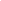 SUBTOTALSSUBTOTALSSUBTOTALSSUBTOTALSSUBTOTALSSUBTOTALSEQUIPMENT  (Itemize)EQUIPMENT  (Itemize)EQUIPMENT  (Itemize)EQUIPMENT  (Itemize)EQUIPMENT  (Itemize)EQUIPMENT  (Itemize)EQUIPMENT  (Itemize)EQUIPMENT  (Itemize)EQUIPMENT  (Itemize)EQUIPMENT  (Itemize)EQUIPMENT  (Itemize)EQUIPMENT  (Itemize)SUPPLIES  (Itemize by category)SUPPLIES  (Itemize by category)SUPPLIES  (Itemize by category)SUPPLIES  (Itemize by category)SUPPLIES  (Itemize by category)SUPPLIES  (Itemize by category)SUPPLIES  (Itemize by category)SUPPLIES  (Itemize by category)SUPPLIES  (Itemize by category)SUPPLIES  (Itemize by category)SUPPLIES  (Itemize by category)SUPPLIES  (Itemize by category)TRAVELTRAVELTRAVELTRAVELTRAVELTRAVELTRAVELTRAVELTRAVELTRAVELTRAVELTRAVELPATIENT CARE COSTSINPATIENTINPATIENTPATIENT CARE COSTSOUTPATIENTOUTPATIENTOTHER EXPENSES  (Itemize by category)OTHER EXPENSES  (Itemize by category)OTHER EXPENSES  (Itemize by category)OTHER EXPENSES  (Itemize by category)OTHER EXPENSES  (Itemize by category)OTHER EXPENSES  (Itemize by category)OTHER EXPENSES  (Itemize by category)OTHER EXPENSES  (Itemize by category)OTHER EXPENSES  (Itemize by category)OTHER EXPENSES  (Itemize by category)OTHER EXPENSES  (Itemize by category)OTHER EXPENSES  (Itemize by category)DIRECT COSTS FOR BUDGET PERIODDIRECT COSTS FOR BUDGET PERIODDIRECT COSTS FOR BUDGET PERIODDIRECT COSTS FOR BUDGET PERIODDIRECT COSTS FOR BUDGET PERIODDIRECT COSTS FOR BUDGET PERIODDIRECT COSTS FOR BUDGET PERIODDIRECT COSTS FOR BUDGET PERIODDIRECT COSTS FOR BUDGET PERIODDIRECT COSTS FOR BUDGET PERIODDIRECT COSTS FOR BUDGET PERIOD$INDIRECT COSTS FOR BUDGET PERIODINDIRECT COSTS FOR BUDGET PERIODINDIRECT COSTS FOR BUDGET PERIODINDIRECT COSTS FOR BUDGET PERIODINDIRECT COSTS FOR BUDGET PERIODINDIRECT COSTS FOR BUDGET PERIODINDIRECT COSTS FOR BUDGET PERIODINDIRECT COSTS FOR BUDGET PERIODINDIRECT COSTS FOR BUDGET PERIODINDIRECT COSTS FOR BUDGET PERIODINDIRECT COSTS FOR BUDGET PERIOD$TOTAL COSTS FOR BUDGET PERIODTOTAL COSTS FOR BUDGET PERIODTOTAL COSTS FOR BUDGET PERIODTOTAL COSTS FOR BUDGET PERIODTOTAL COSTS FOR BUDGET PERIODTOTAL COSTS FOR BUDGET PERIODTOTAL COSTS FOR BUDGET PERIODTOTAL COSTS FOR BUDGET PERIODTOTAL COSTS FOR BUDGET PERIODTOTAL COSTS FOR BUDGET PERIODTOTAL COSTS FOR BUDGET PERIOD$